Creating a TitleCreate a titleDo one of the following:Choose File > New > Title.Choose Title > New Title and then choose a title type.In the Project panel, press the New Item button  and choose Title.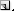 Specify a name for the title and click OK.Use the text and shape tools to create a file or to customize a template.Close the Titler or save the project to save the title.Note:Titles are added to the Project panel automatically and are saved as part of the project file.Create a title based on the current titleIn the Titler, open or select the title on which you want to base a new title.In the Title Quick Properties panel, click New Title Based On Current Title .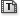 In the New Title dialog box, enter a name for the new title and click OK.Change the new title as desired.Close the Titler or save the project to save the title.About safe margins in the Titler
The title-safe and action-safe margins in the drawing area of the Titler designate the safe zones. These margins are enabled by default.Safe zones are useful when you edit for broadcast and videotape. Most TVs overscan the picture. Overscanning places the outer edges of the picture outside the viewing area. The amount of overscanning is not consistent across TVs. To ensure that everything fits within the area that most TVs display, keep text within the title-safe margins. Keep all other important elements within the action-safe margins.A title should be onscreen long enough to read it twice.  Once you get more familiar with the editing process, you may make minor adjustments to that rule.Camera Angles Checklist (Shots should be edited together in this order): Long ShotMedium Shot Medium Close-UpClose-up Two-ShotOver the Shoulder Shot High AngleLow Angle PanTilt Useful Premiere Shortcuts    Edit      UndoCtrl+ZCmd+Z      RedoCtrl+Shift+ZShift+Cmd+Z      CutCtrl+XCmd+X      CopyCtrl+CCmd+C      PasteCtrl+VCmd+V      Paste InsertCtrl+Shift+VShift+Cmd+V      Paste AttributesCtrl+Alt+VOpt+Cmd+V      ClearDeleteForward Delete      Ripple DeleteShift+DeleteShift+Forward Delete      DuplicateCtrl+Shift+/Shift+Cmd+/      Select AllCtrl+ACmd+A      Deselect AllCtrl+Shift+AShift+Cmd+ATrim Clip Option Left/Right Option Left/Right       Edit OriginalCtrl+ECmd+E Marker      Mark InII      Go to InShift+IShift+I      Go to OutShift+OShift+O      Clear InCtrl+Shift+IOpt+I      Clear OutCtrl+Shift+OOpt+O    Go to Next Edit PointDownDown   Go to Previous Edit PointUpUp   Go to Previous Edit Point on Any TrackShift+UpShift+Up   Go to Sequence-Clip EndEndEnd   Go to Sequence-Clip StartHomeHome